								 County, 20	.Section 2-953 of the Noxious Weed Control Act defines the control authority as the county weed district board, or the county board.This control authority is:		County board			Weed boardCounty Weed Superintendent Signature				DateControl Authority Chairperson/President Signature			Date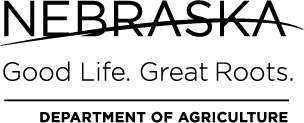 WEED CONTROL AUTHORITY BOARD ROSTER(DUE January 31 of each year)NEBRASKA DEPARTMENT OF AGRICULTUREANIMAL AND PLANT HEALTH PROTECTIONP.O. BOX 94756LINCOLN, NE 68509-4756PHONE: (402) 471-2351FAX: (402) 471-6892EMAIL: trevor.t.johnson@nebraska.govWEBSITE: www.nda.nebraska.govNameNameNameE-mail AddressTelephone(including area code)Board Type*Date Current Term EndsYears of ServiceChairperson/President:Chairperson/President:Chairperson/President:Vice Chairperson/Vice President:Vice Chairperson/Vice President:Vice Chairperson/Vice President:Secretary:Secretary:Secretary:Treasurer:Treasurer:Treasurer:Member:Member:Member:Member:Member:Member:Member:Member:Member:Superintendent:Superintendent:Superintendent:*Board types:C  =City representative, weed boardCity representative, weed boardCity representative, weed boardCity representative, weed boardCity representative, weed boardR  =Rural representative, weed boardRural representative, weed boardRural representative, weed boardRural representative, weed boardRural representative, weed boardB  =Board member, county commissioner/supervisorBoard member, county commissioner/supervisorBoard member, county commissioner/supervisorBoard member, county commissioner/supervisorBoard member, county commissioner/supervisor